TCS – SKILL DEVELOPMENT PROGRAM FOR III YEAR STUDENT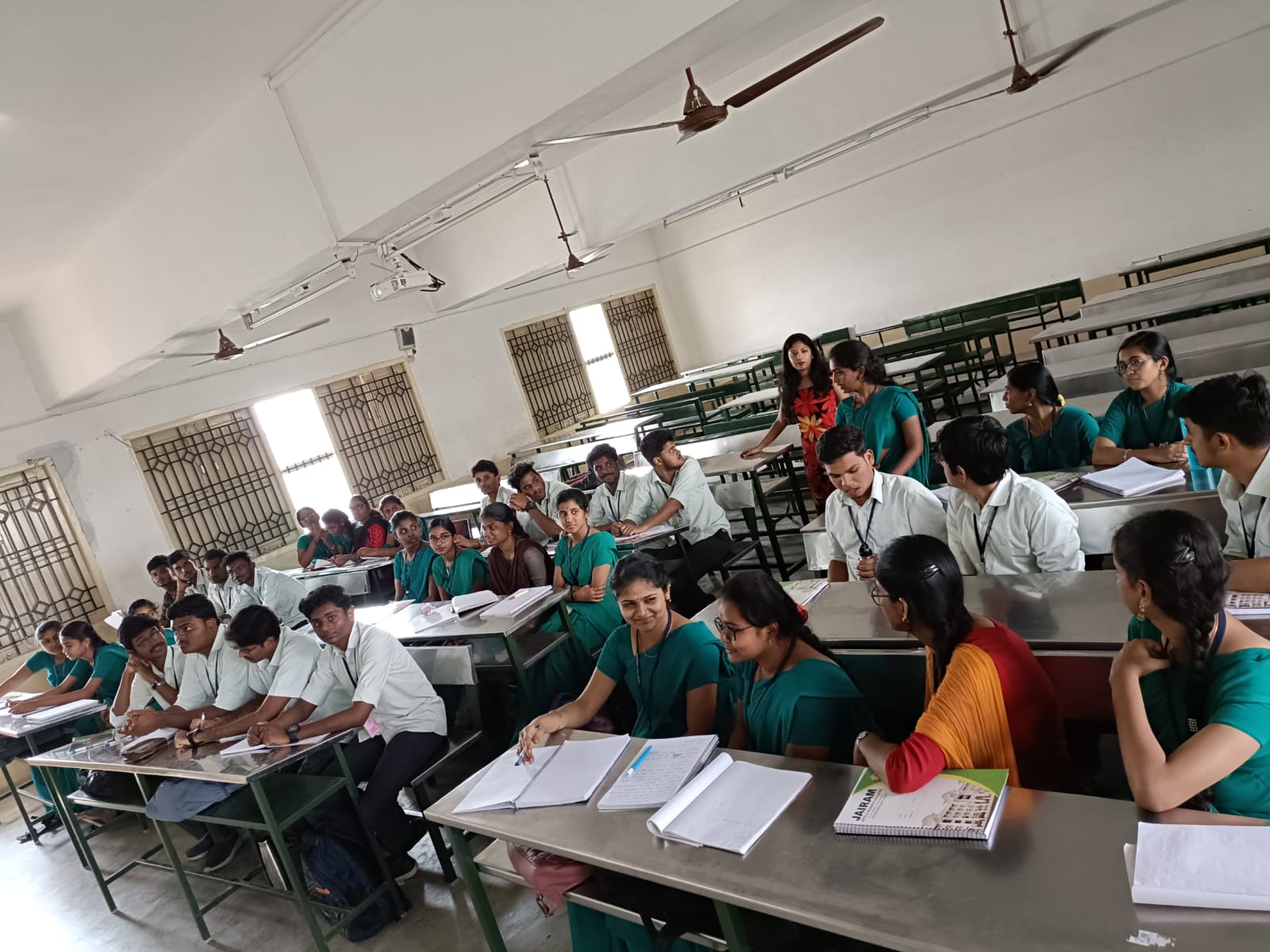 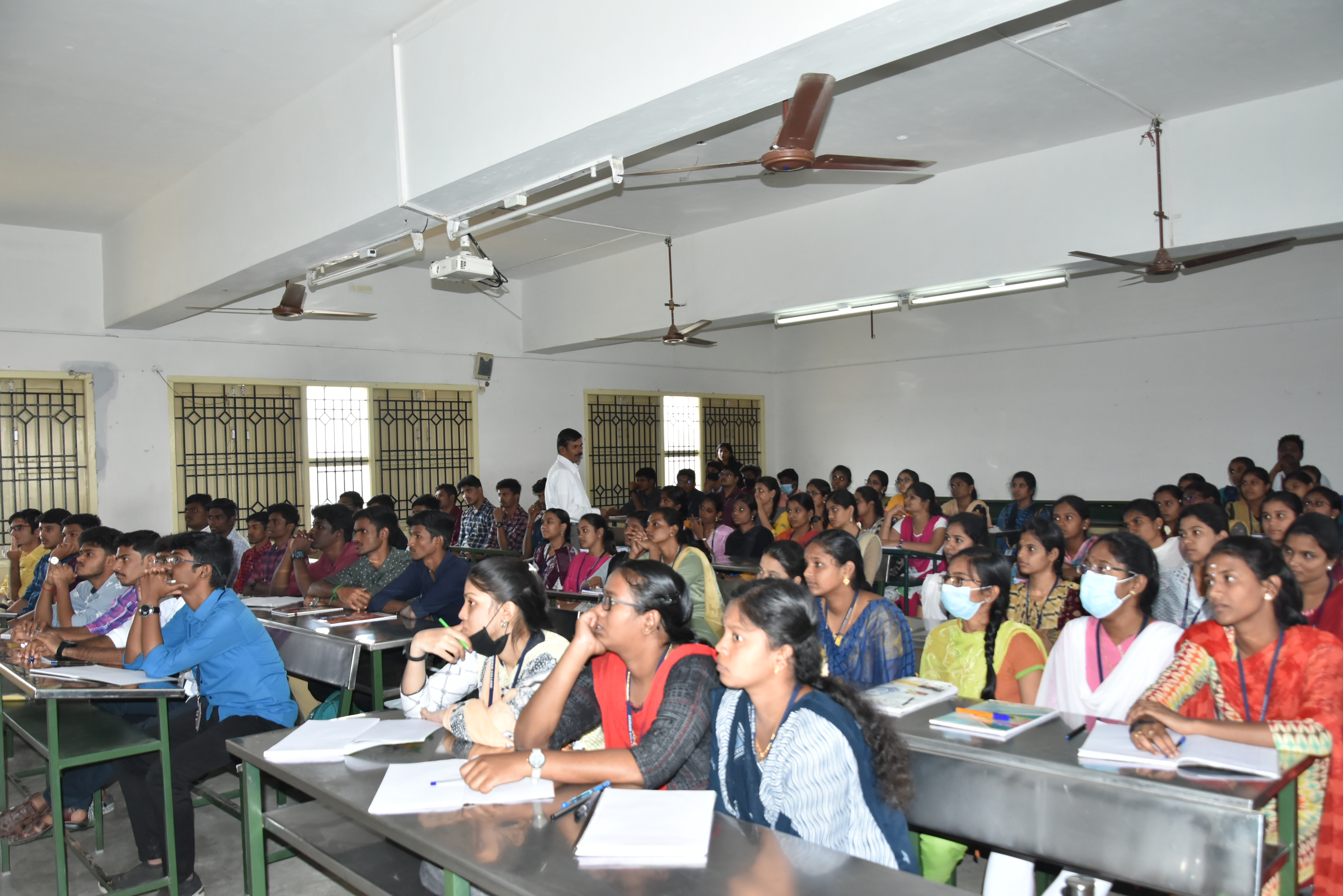 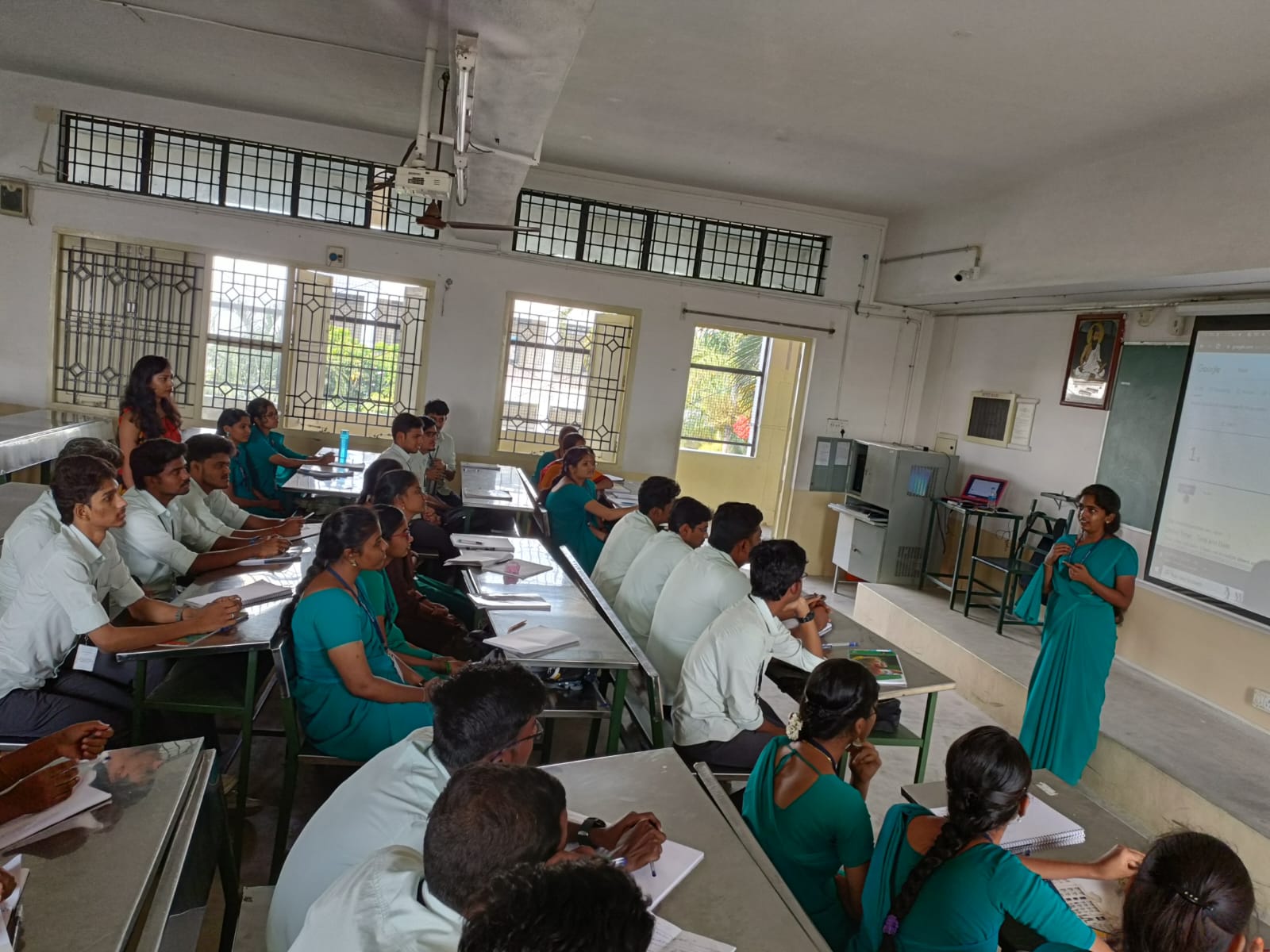 